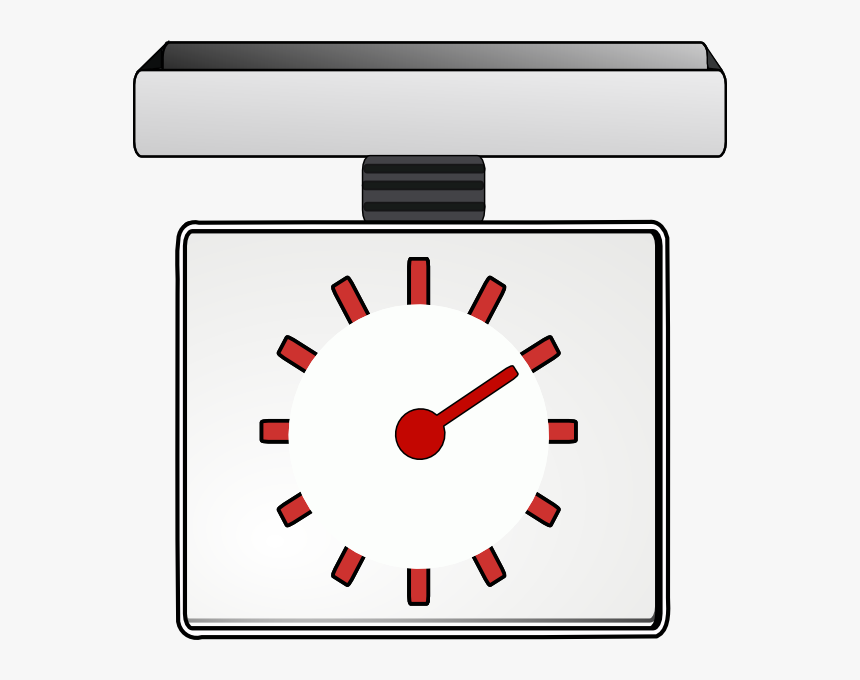               Rainforest recipe 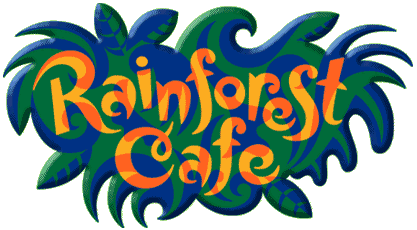 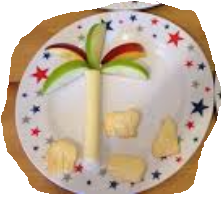 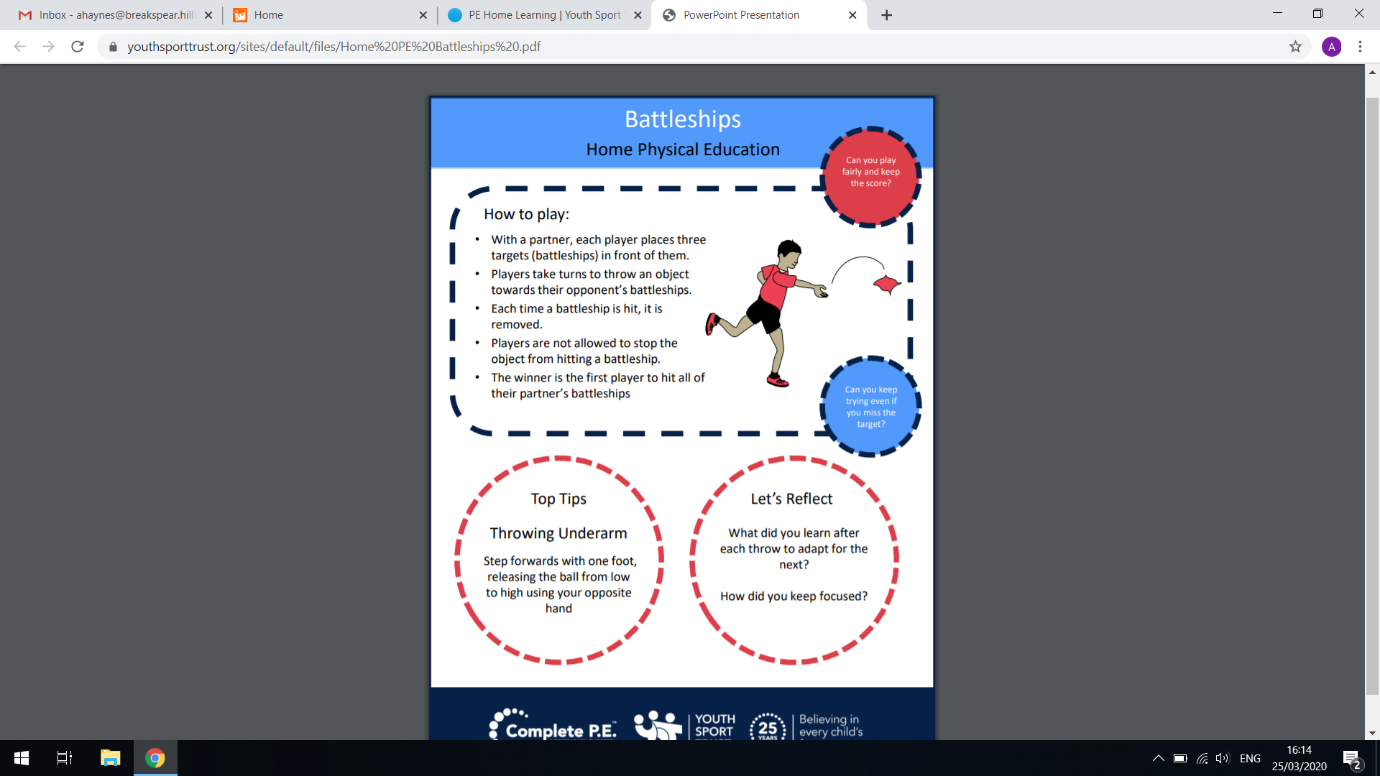 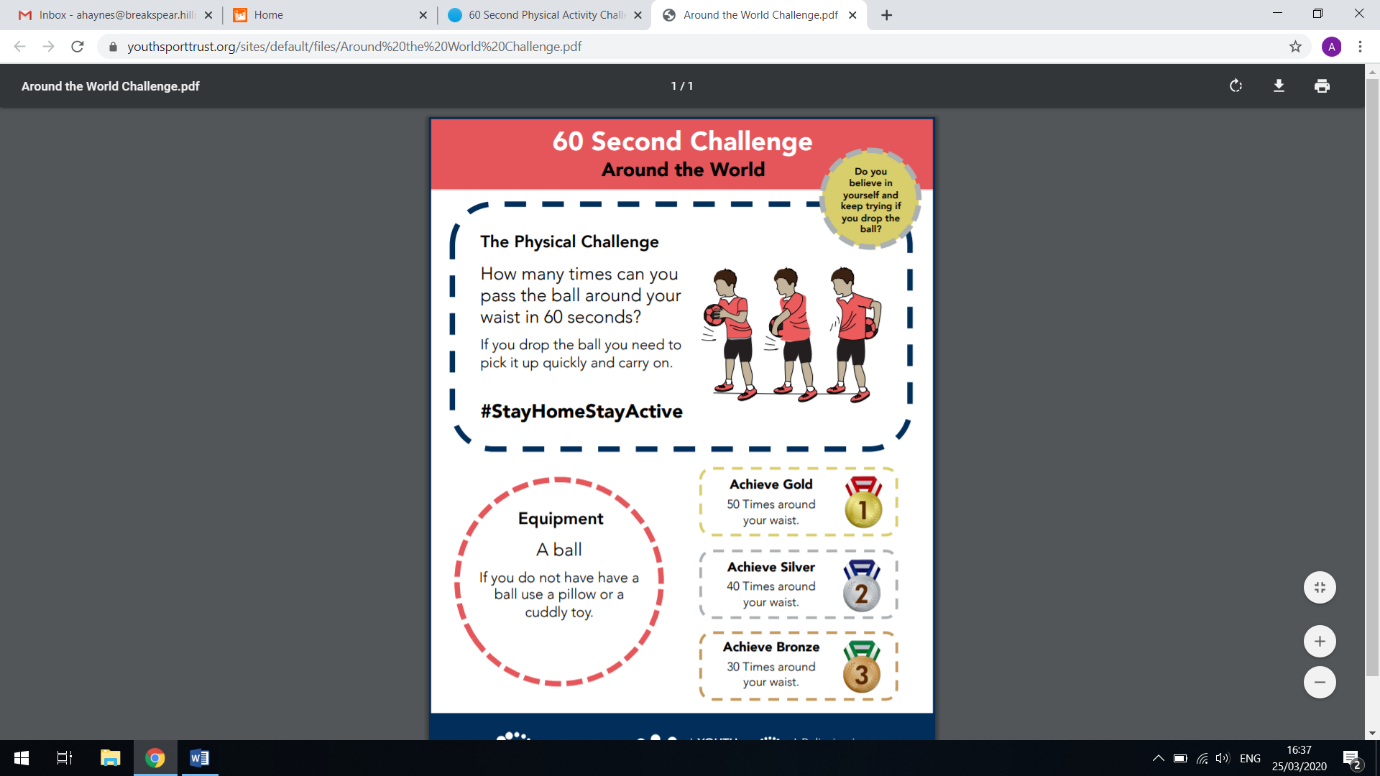 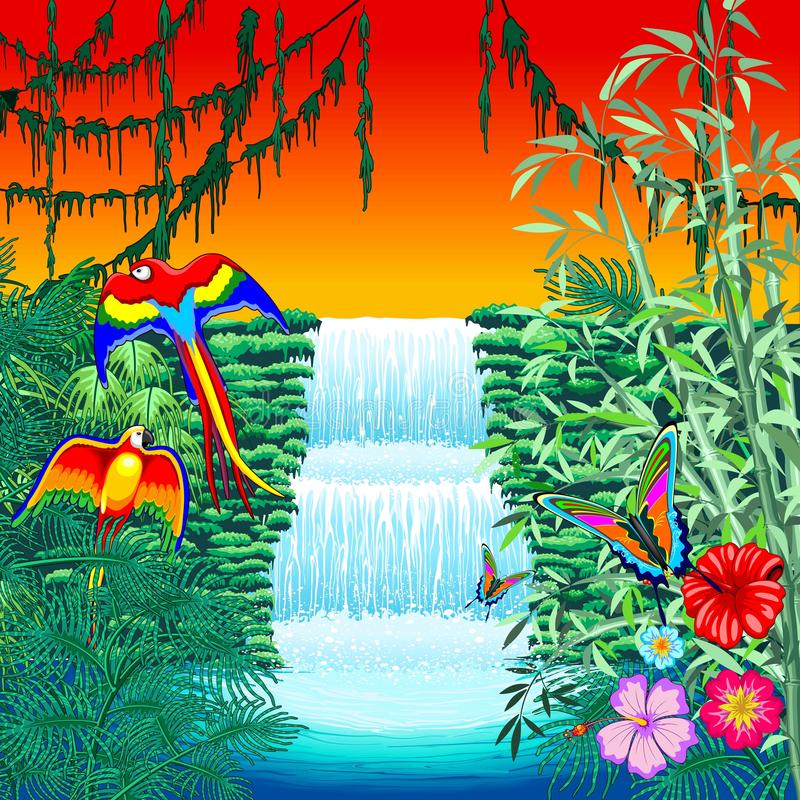 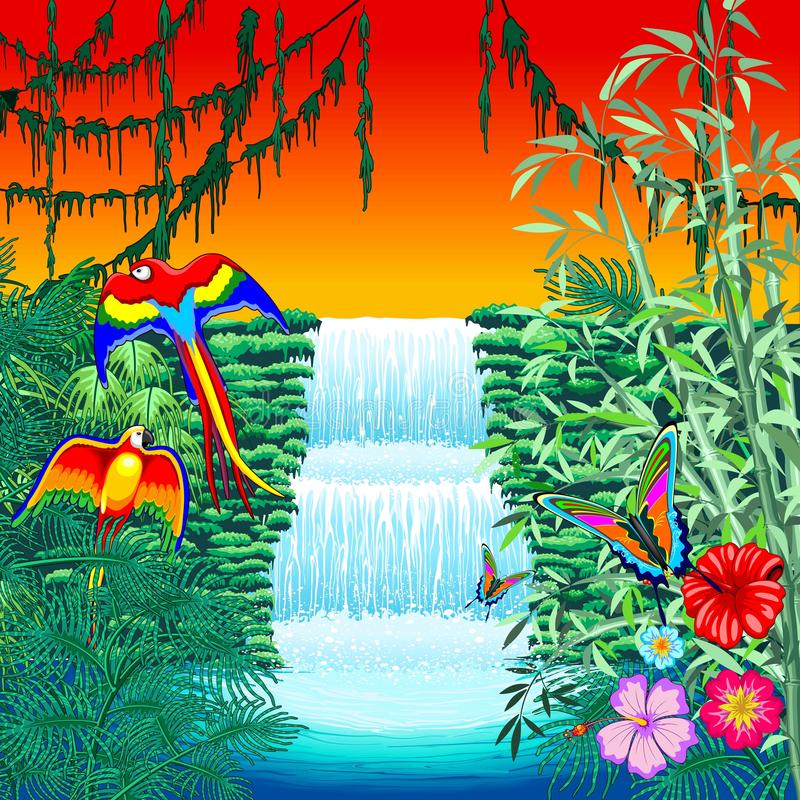 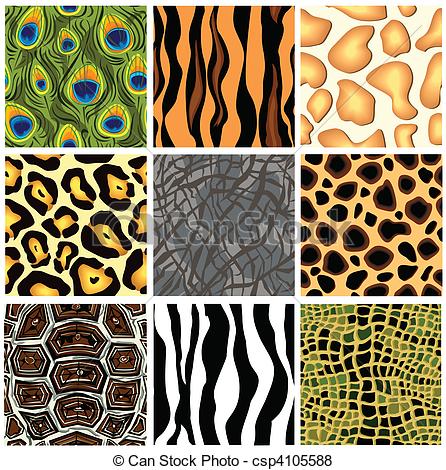 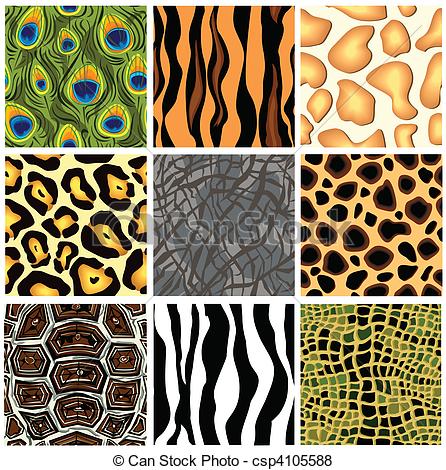 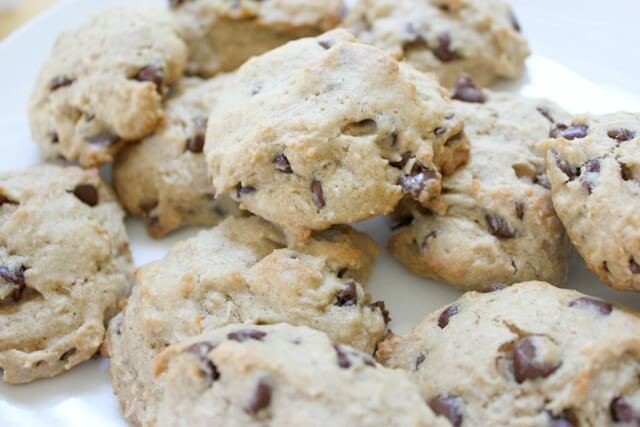 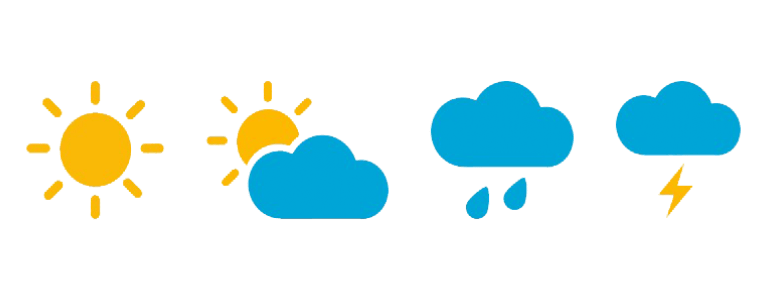 